Instructions for using JooMag, online magazine tool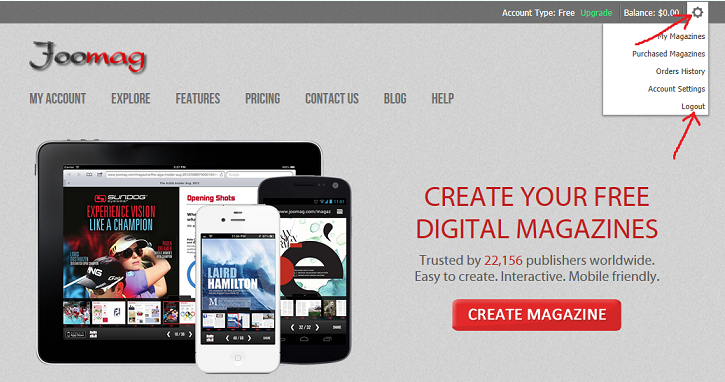 Go to “http://www.joomag.com”Login to your assigned account as follows:dfrakes@usd345.com	WildcatsClick on “My Account”, then “My Magazines” and “Create Magazine”.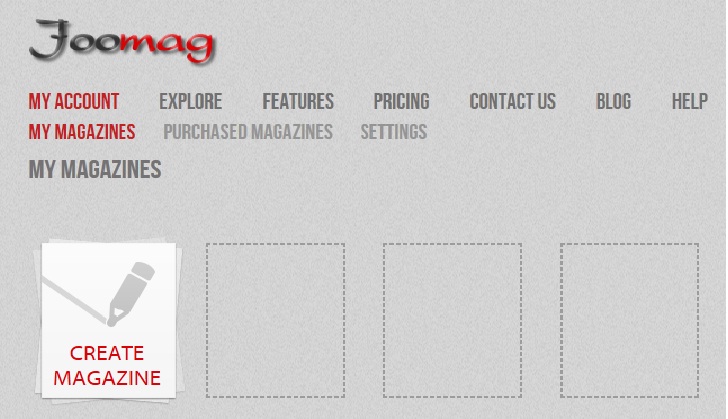 Complete the next page exactly as follows: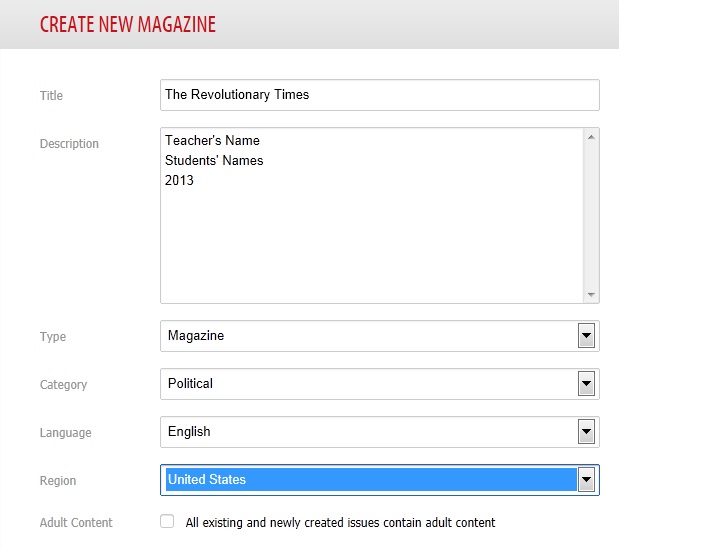 Click “next” and ignore the “logo” by clicking “Next”On the next screen, click “Create From Template”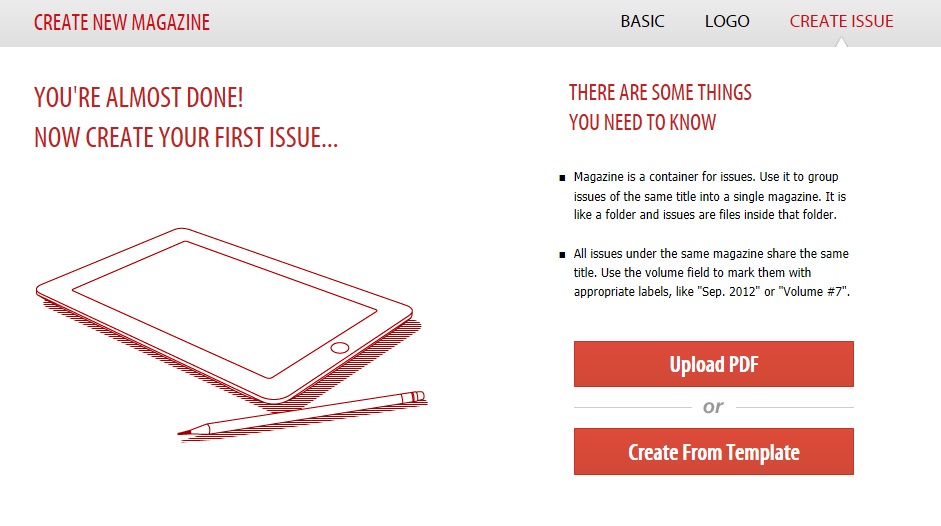 On the next screen, type in the number of pages you will need (usually this will be 6) and choose the “blank” template before clicking “Next.”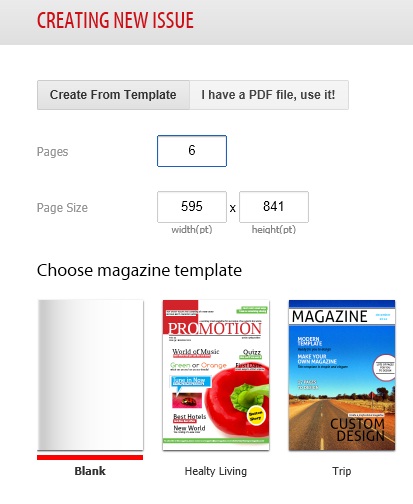 Fill out the next page as follows, using YOUR Issue Title and description before clicking “Next.”  You may choose to “Allow Print” if you choose.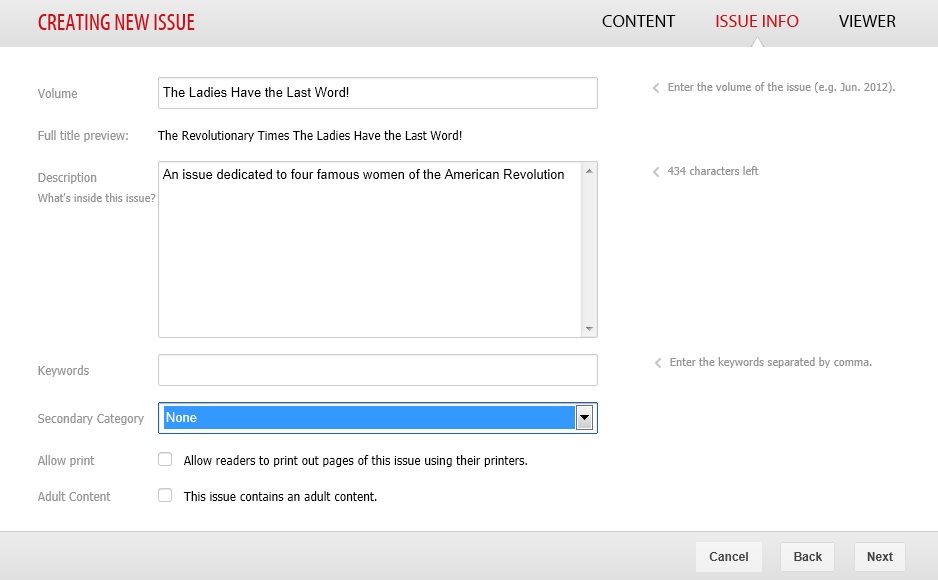 Choose one of the options as your background.  You may not upload your own document as this is an upgrade to the software.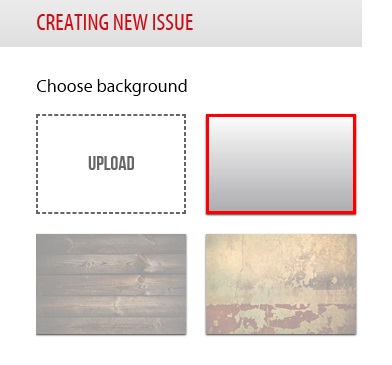 One more step!  Click on “Create New Issue”, then click on the Issue page.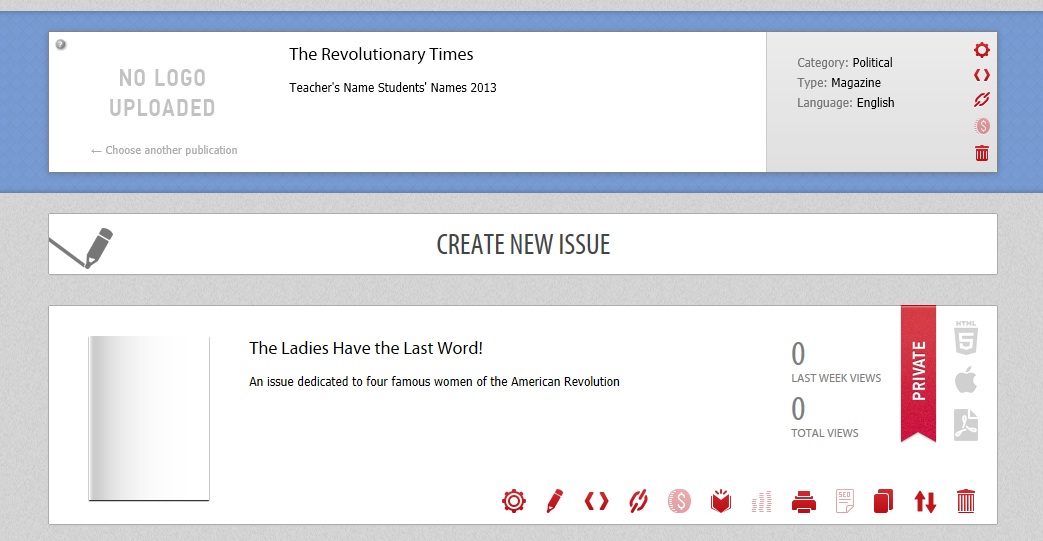 You are now ready to create your cover.  You are doing this using the website “Big Huge Labs.”  See separate instructions for creating your cover.PROJECT REQUIREMENTS:Each student will have one page in your magazine to complete.  Each page must include AT A MINIMUM (that means you can certainly do MORE):1 picture and/or photo gallery (slide show)2 text boxes (one paragraph for each OR a bulleted list including)Interesting or important/key factsDid You Know? (these are little known facts about your topic)Significant contributions (why we remember this topic)Choose 2 of the following optionsShort video (or clip) with your commentary or summarySound recording (podcast) done by you (use Audacity) [Examples:  quote, slogan/saying, brief paragraph or have your idea approved by the teacher]Collage of pictures with explanatory captions2  external links to “more information about your topic”Timeline (can use an online tool—TimeToast, or create your own)At least 3 different research sources (book, websites, magazine articles, database, videos)--Don’t forget to contribute to the group Bibliography on the back cover of your issue!